Технологическая карта открытого занятияпо теме: «Проход в одну ногу» в объединении «Вольная борьба» педагог дополнительного образования МАУДО «ДЮСШ» Безмаслов Владимир ПетровичВозраст детей: 15-16 лет.Цель открытого занятия: : освоение приема «проход в одну ногу» с целью формирования спортивного арсенала борца, а так же повышение интереса  обучающихся  к занятиям физической культурой.Задачи открытого занятия:начать формировать навыки выполнения приема «проход в одну ногу» (предметная компетенция),сконцентрировать внимание к перемещениям соперника для проведения приема (регулятивное УУД),развивать быстроту и ловкость подготовительными упражнениями (предметная компетенция),развивать когнитивные способности в выполнении поставленной задачи (регулятивное УУД + познавательное УУД),формирование навыков сотрудничества с взрослыми людьми и сверстниками, формирование готовности и способности к саморазвитию и самообучению, адекватной оценки своих поступков и действий (личностные компетенции).Прогнозируемый результат:демонстрация воспитанником умения выполнять прием «проход в одну ногу»,демонстрация силы, ловкости, быстроты, когнитивных способностей в выполнении поставленных задач,демонстрация/проявление коммуникативной компетентности в общении и сотрудничестве со сверстниками в образовательной и спортивной деятельности.Форма открытого занятия: тренировкаТехнологии: игротехники, технология разноуровневого обучения, технология ситуационного обучения, здоровьесберегающая технология.Методы, приемы: объяснение, показ, беседа, упражнение, моделирование ситуаций, поиск, сравнение, исправление ошибок, анализ.Оборудование: гимнастические маты.Краткая аннотация занятия.Вольная борьба - вид спорта, заключающийся в единоборстве двух спортсменов по определённым правилам; с применением различных приёмов (захватов, бросков, переворотов, подсечек и т. п.), в котором каждый из соперников пытается положить другого на лопатки и победить. Вольная борьба является тандемом гибкости и силы. В силу специфики борьбы особое место в тренировках уделяется проработке «моста», положения атлета при котором ковра касаются только руки, лоб, иногда подбородок, и пятки, а спина изогнута дугой. Для развития гибкости используется разучивание определённого набора акробатических упражнений: кувырки, колесо, фляк, рондат, сальто назад и вперед, стойка и хождение на руках, подъём со спины прогибом. В учебных схватках оттачивается техника и развивается специальная выносливость. Выносливость играет большую роль.Тренировка — наиболее распространенная форма организации занятий. В ходе данного занятия обучающиеся начинают освоение приема «проход в одну ногу». В рамках реализации основного этапа занятия применяется технология ситуационного обучения, позволяющая повысить возможность переноса полученных знаний и опыта деятельности из учебной ситуации в реальную соревновательную. При этом обучающиеся самостоятельно ищут пути проведения изученного приема, решают технические и тактические задачи в смоделированной ситуации.Приложение 1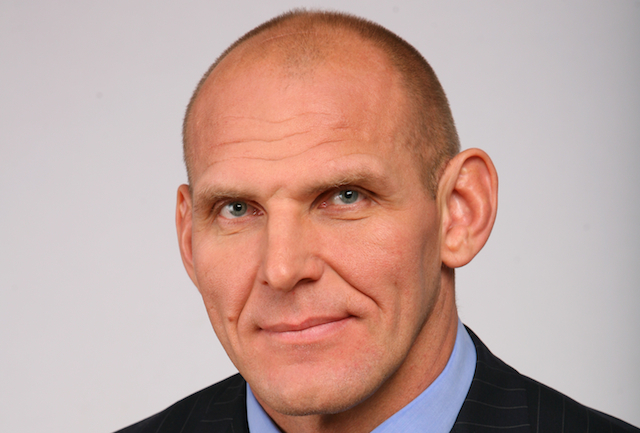 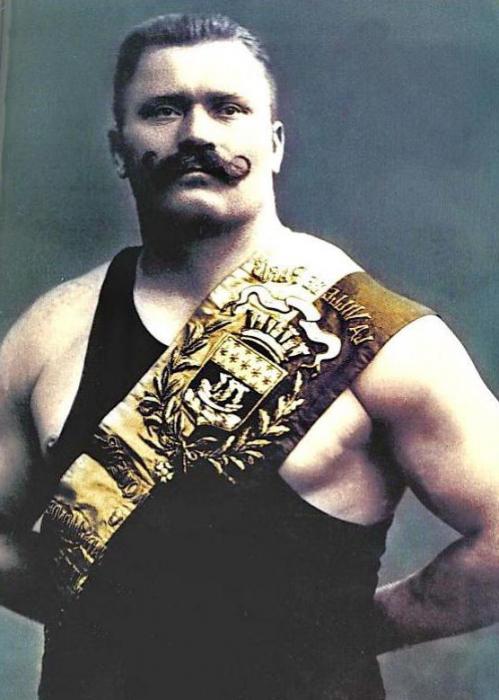 Приложение 2Разминка в движенииКруговые вращения в кистевом суставе, локтевом суставеКруговые вращения руками, вперед, назадПриставной шаг правым, левым бокомСкрестный шаг правым, левым бокомС высоким подниманием бедраС захлёстом голени2 круга шагом на восстановление дыханияРазминка в разомкнутом строюКруговые вращения руками вперед, назадСкручивания туловища вправо, влевоКруговые вращения туловищем вправо, влевоВыпады ногами вперед, со сменой ногПерекаты с ноги на ногуКруговые вращения в коленном суставеПриложение 3Восстановительная гимнастика на гибкость1.  Первый партнер садиться на таз, второй давит на плечи, при этом  первый пытается дотянуться до носочков, стараясь не сгибать колени, наклоны повторяются по 5 раз, затем партнеры меняются местами.2.  Первый партнер ложится на живот, второй берет его за запястья и медленно без рывков тянет в сторону ног, при этом первый партнер пытается прогнуться и задеть носочками затылок. Упражнения повторяются по 5 раз, затем партнеры меняются местами.3. Партнеры встают друг к другу спиной и поднимают руки вверх, один из партнеров берёт руки за запястья и начинает медленно накланяться вперед. Упражнения повторяются по 5 раз, затем партнеры меняются местами.Приложение 4Предлагается поиграть в комиссионный магазин. Товары, которые есть в этом магазине - это человеческие качества. Например: доброта, глупость, открытость, лень... Детям предлагается сдать в магазин свои отрицательные качества, а затем приобрести что-либо необходимое (положительные качества, которые развиваются при занятии  спортивной борьбой).  №Деятельность педагога (с обозначением используемых технологий, методов, приемов; применяемого технического оснащения)Деятельность обучающихся (с обозначением видов и форм активности)Планируемый результат, комментарии1 этап - организационный - 2 мин.1 этап - организационный - 2 мин.1 этап - организационный - 2 мин.1 этап - организационный - 2 мин.1.1.Построение. Приветствие детей.Приветствие педагога и гостей. Концентрация внимания обучающихся.Установление контакта с детьми. Укрепление дисциплины.2 этап – актуализация материала – 3мин.2 этап – актуализация материала – 3мин.2 этап – актуализация материала – 3мин.2 этап – актуализация материала – 3мин.2.1.Педагог актуализирует знание детей по теме занятия следующими вопросами (показывает две фотографии великих борцов А. Корелина и И.Поддубного) (Приложение 1):1.Можете ли вы назвать фамилии этих людей?2.Что вы знаете о таком виде спорта, как борьба?Ответы на вопросы педагога.Активная мыслительная деятельностьЭмоциональный настрой на восприятие, готовность к занятию.3 этап – мотивационно-проблематизирующий – 6 мин3 этап – мотивационно-проблематизирующий – 6 мин3 этап – мотивационно-проблематизирующий – 6 мин3 этап – мотивационно-проблематизирующий – 6 мин3.1.Педагог сообщает цели и задачи занятия. Озвучивает правила техники безопасности поведения на занятии.Организует замер пульса.Концентрация внимания обучающихся на поставленных педагогом задачах.Замеряют пульс.Концентрация внимания. Профилактика травматизма.3.2.Педагог организует разминку в разомкнутом строю (Приложение 2).Во время разминки задаёт вопрос: для чего мы с вами разогреваем мышцы?Выполнение разминки, с целью подготовки систем организма к выполнению заданий и задач, поставленных на занятии.Ответы на вопросы тренера.Готовность к выполнению поставленных задач (увеличение пульса, разогрев мышц), увеличение амплитуды движений опорнодвигательного аппарата. Повышение эмоциональности учебно-тренировочного процесса.4 этап – изучение нового материала – 20 мин.4 этап – изучение нового материала – 20 мин.4 этап – изучение нового материала – 20 мин.4 этап – изучение нового материала – 20 мин.4.1.Педагог объясняет порядок выполнения и показывает техническое выполнения приема «проход в одну ногу». Организует работу обучающихся в сменных парах под своим наблюдением. Контролирует и корректирует выполнение приема.Рассказывает, какие физические и морально-волевые качества развивают занятия борьбой. Выполнение приема прохода в одну ногу под руководством педагога, работа в сменной паре.Анализ выполнения приема, исправление ошибок.Формирование представления о приеме, выполнение приема, формирование навыков сотрудничества со сверстниками и педагогом.Анализ выполнения приема.5 этап – закрепление материала- 8 мин.5 этап – закрепление материала- 8 мин.5 этап – закрепление материала- 8 мин.5 этап – закрепление материала- 8 мин.5.1.Педагог предлагает обучающимся выполнение приема с противодействием соперника в ситуации спортивного боя.Поиск пути проведения приема, решение технических и тактических задач в ситуации аналогичной соревнованиям.Развитие регулятивных УУД: контроль и коррекция полученных предметных навыков, практическая отработка приема «Проход в одну ногу», отработка навыков эффективного сотрудничества.5.2.Проводит с детьми восстановительные упражнения (Приложение 3). Замер пульсаВыполняют упражнения под руководством педагогаУмение контролировать и оценивать свое физическое состояние.6 этап - рефлексивный - 6 мин.6 этап - рефлексивный - 6 мин.6 этап - рефлексивный - 6 мин.6 этап - рефлексивный - 6 мин.6.1.Педагог предлагает закрепить свои знанияв виде игры «Комиссионный магазин» (Приложение 4). Задаёт вопросы.Ответы обучающихся на вопросы педагогаУмение анализировать свою деятельность.6.2.Построение, подведение итогов,  благодарность за проведенное занятие и выполненную работу.Анализ проделанной работы.Формирование навыков общения, умения выражать собственное мнение, навыков самоанализа и адекватной самооценки.